DENETİM YAPAN	DENETLENEN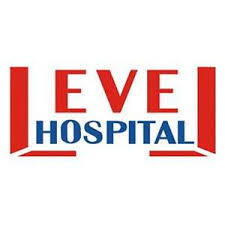 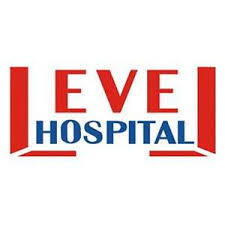 STERİLİZASYON ÜNİTESİ DENETİM FORMUSTERİLİZASYON ÜNİTESİ DENETİM FORMUSTERİLİZASYON ÜNİTESİ DENETİM FORMUSTERİLİZASYON ÜNİTESİ DENETİM FORMUDoküman KoduYayın TarihiRevizyon TarihiRevizyon NoSayfa SayısıEN.FR.3926.12.201700001/1DENETLENEN BİRİM:DENETLENEN BİRİM:DENETİM TARİHİ:DENETİM TARİHİ:KONTROL PARAMETRELERİUU.DYAPILACAK DÜZELTİCİ FALİYETSterilizasyon genel düzeniKirli,temiz ve steril alanlar içindüzenlenen kurallara uyumTemizlik ve dezenfeksiyon kurallarınauyumKirli çamaşırların toplanması vetransferiPersonelin koruyucu ekipmankullanımıSterilizasyon ünitesinde ısı ve nemkontrolüSteril malzeme odasının düzeniSterilizasyon indikatörlerinin takibiCihazların temizliği ve bakımıSterilizasyon işleyiş prosedürüneuyumAtıkların ayrıştırılmasıTemizlik planlarının uygulanmasıSıvı sabunların dolum kontrolüKimyasal maddeler ve deterjanlarüzerindeki uyarı etiketleriPersonelin eğitimiAlet dezenfeksiyonunda MEKkontrolüEl hijyeni için gerekli malzemeler